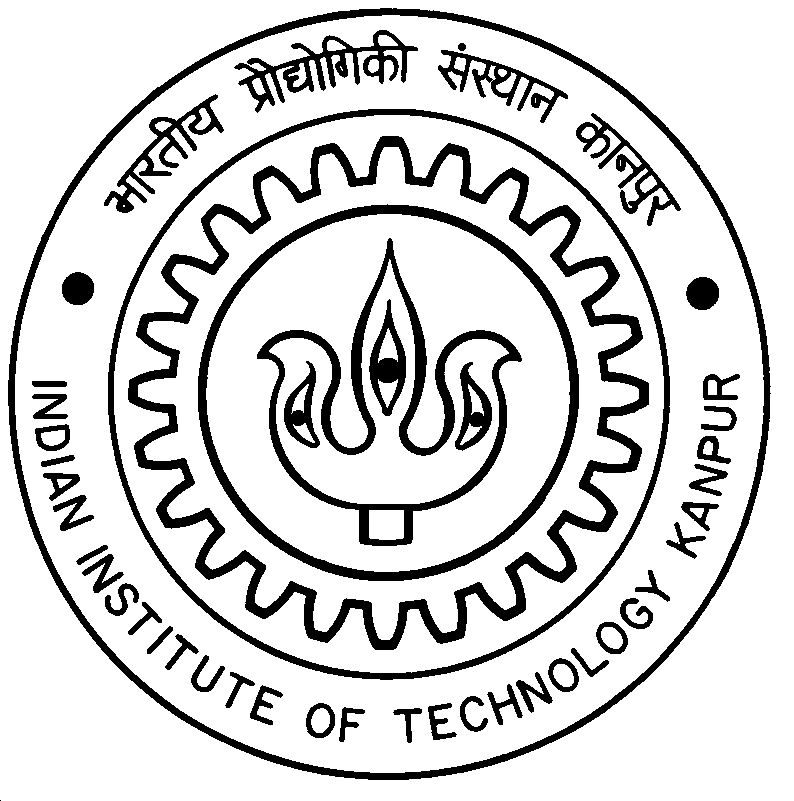 Department of Aerospace Engineering1st  November 2019Quotation noticeSealed quotations are invited from the authorized dealer/distributors by undersigned, for purchase of One unit of Zenoah G320 Mil-Spec EFI.The detailed specifications for these are appended below. The quotations have to reach in the Aerospace Engineering Department on or before 3rd October 2019.Enquiry No.    : IITK/AE/ABHI/19/03Opening date : 1000hrs, 05/11/19Closing date   : 1500hrs, 26/11 /19Zenoah G320 Mil-Spec EFITerms & Conditions of the quotations are as under :The quotations should be submitted in the properly sealed envelop, addressed to the undersigned. The enquiry no. and date should invariably quoted on the top of the envelope.The rate quoted should be inclusive of sales tax and other taxes including freight charges (if any).The quotations shall remain valid for two months from the date of opening.The Institute reserves the right of accepting or rejecting any quotations without assigning any reason thereof.Your early response in this matter would be highly appreciated.Sincerely,AbhishekAssociate ProfessorDepartment of Aerospace EngineeringHelicopter Lab, IIT Kanpur - 208016Technical Specification for Zenoah G320 Mil-Spec EFIQuantity : 01 No.Zenoah G320 Mil-Spec EFI